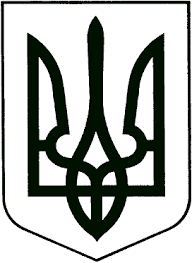 УКРАЇНАНОВОГРАД-ВОЛИНСЬКА МІСЬКА РАДАЖИТОМИРСЬКОЇ ОБЛАСТІРІШЕННЯдвадцять перша   сесія                                                                восьмого скликаннявід                      №Керуючись   Законом    України    «   Про   житлово-комунальні  послуги», Законом    України   «Про ціни і ціноутворення»,  Постановою Кабінету Міністрів України від 01.06.2011 №869 «Про забезпечення єдиного підходу до формування тарифів на житлово-комунальні послуги», пунктом 22 статті 26 Закону України «Про місцеве самоврядування в Україні», з метою урегулювання питання погодження розміру в різниці в тарифах на комунальні послуги, які надаються комунальними підприємствами Новоград-Волинської міської ради, міська радаВИРІШИЛА:1. Затвердити  Програму відшкодування різниці в тарифах на централізоване водопостачання та централізоване водовідведення комунальному підприємству Новоград-Волинської міської ради «Виробниче управління водопровідно-каналізаційного господарства» на 2022-2023 роки (додається).2. Контроль за виконанням цього рішення покласти на постійну комісію міської ради з питань житлово-комунального господарства, екології та водних ресурсів, постійну комісію міської ради з питань бюджету територіальної громади, комунальної власності та економічного розвитку та заступника  міського голови Якубова В.О.Міський голова                                                                           Микола БОРОВЕЦЬДодатокдо рішення міської радивід                       №І. ПАСПОРТдо Програми відшкодування різниці в тарифах на централізоване водопостачання та централізоване водовідведення  комунальному підприємству Новоград-Волинської міської ради «Виробниче управління водопровідно-каналізаційного господарства» на 2022-2023 рокиІІ.  Визначення проблеми  на розв’язання  якої спрямовані заходи ПрограмиОсновним напрямком роботи комунального підприємства Новоград-Волинської міської ради «Виробниче управління водопровідно-каналізаційного господарства» є виробництво та реалізації якісних послуг з централізованого водопостачання та  централізованого водовідведення споживачам Новоград-Волинської міської територіальної громади. Послуги з централізованого водопостачання та централізованого водовідведення надаються населенню, підприємствам та установам очисними водопровідними та каналізаційними спорудами.        Комунальне підприємство Новоград-Волинської міської ради «Виробниче управління водопровідно-каналізаційного господарства» є стратегічно важливим підприємством територіальної громади. Від належного забезпечення виконання ним власних статутних завдань залежить загальна соціально-економічна ситуація в громаді.На даний час фінансовий стан підприємства є незадовільним.. Такий стан на підприємстві в основному зумовлений невідповідністю діючих тарифів на послуги з водопостачання та водовідведення економічно обґрунтованим витратам на їх виробництво, в зв’язку з тим, що економічно-обгрунтовані тарифи, які встановлені станом на 01.02.2022  прийняті  рішенням виконавчого комітету №427 від 27.04.2022,  вступлять в силу  через 10 днів після припинення або скасування воєнного стану  на території  України.Забезпечити фінансову стабільність у роботі можливо шляхом запровадження системного підходу у формуванні тарифної політики щодо підприємства, застосовуючи норми чинного законодавства про повноваження органів місцевого самоврядування в питанні ціноутворення. Статтею 4 Закону України «Про житлово-комунальні послуги» передбачено, що орган місцевого самоврядування встановлює ціни/ тарифи на житлово-комунальні послуги. При цьому, стаття 15 Закону України «Про ціни і ціноутворення» містить вимогу, що у випадку встановлення  органами виконавчої влади та органами місцевого самоврядування регульованої ціни на товари в розмірі, нижчому від економічно обґрунтованого розміру, зазначені суб’єкти  владних повноважень зобов’язані відшкодувати суб’єктам господарювання різницю між такими розмірами за рахунок коштів відповідних бюджетів.При невизначеності джерел фінансування витрат на відшкодування різниці в тарифах з відповідних бюджетів, суб’єкту господарювання надається право оскаржити таке рішення в судовому порядку (п.2 зазначеної вище статті закону).Постановою Кабінету Міністрів України від 01.06.2011 №869 «Про забезпечення єдиного підходу до формування тарифів на житлово-комунальні послуги» надається можливість уповноваженому органу проводити коригування тарифів за відповідними складовими, вартість яких не залежить від надавача послуг. Зокрема, це стосується збільшення або зменшення податків і зборів (обов’язкових платежів), мінімальної заробітної плати, прожиткового мінімуму, орендної плати та амортизації, підвищення або зниження цін і тарифів на паливно-енергетичні та інші матеріальні ресурси, зниження планових показників прибутковості підприємства та ін.Проте, через складність застосування процедури коригування тарифів: її організаційної складової та особливостей технологічного процесу з надання послуг централізованого водопостачання та водовідведення, такий механізм зміни тарифів практично не використовується у цій сфері.З огляду на наведені законодавчі норми, що діють у питанні регулювання тарифів на житлово-комунальні послуги, необхідно прийняти найбільш ефективні заходи з фінансового здоровлення КП НВМР «Виробниче управління водопровідно-каналізаційного господарства».Беручи до уваги вище наведені фактори впливу на фінансову ситуацію підприємства, є потреба у прийнятті даної програми. Зволікання у вирішення цієї проблеми приведе до суттєвого погіршення фінансового стану підприємства і ставить під загрозу забезпечення безперебійного надання послуг з централізованого водопостачання та водовідведення населенню, бюджетним підприємствам та іншим споживачам.Разом з тим це буде мати і інші негативні наслідки, а саме:- зниження  рівня якості наданих послуг та погіршення санітарно-епідеміологічної ситуації в громаді;- зростання заборгованості підприємства за енергоносії, податкових зобов’язаннях та нарахування підприємству штрафних санкцій і пені за несвоєчасні та неповні розрахунки;- незабезпечення своєчасної виплати заробітної плати працівникам підприємства, тощо.Прийняття цільової Програми відшкодування різниці в тарифах на послуги централізованого водопостачання та водовідведення та надання фінансової підтримки забезпечить стабільну діяльність комунального підприємства Новоград-Волинської міської ради «Виробниче управління водопровідно-каналізаційного господарства» в період  дії встановлених тарифів в розмірі, меншому від економічно обґрунтованого рівня , в період коли вступ в дію  встановлених економічно обґрунтованих тарифів відтермінований та в період між встановленням нових тарифів й при виникненні інших обставин.При цьому необхідно зазначити, що у відповідності до статті 91 Бюджетного Кодексу та статті 61 Закону України «Про місцеве самоврядування в Україні» органи місцевого самоврядування мають право самостійно визначати напрями використання бюджетних коштів, в тому числі на фінансування інших програм, пов’язаних з виконанням повноважень, затверджених відповідною місцевою радою.Отже, Програма відшкодування різниці в тарифах на послуги з централізованого водопостачання та водовідведення для групи споживачів –населення; бюджетні організації підтримки комунального підприємства Новоград-Волинської міської ради «Виробниче управління водопровідно-каналізаційного господарства» розроблена на виконання та з дотриманням вимог законів України «Про місцеве самоврядування в України, «Про ціни і ціноутворення», «Про засади державної регуляторної політики у сфері господарської діяльності», Бюджетного кодексу України, Постанови  Кабінету Міністрів Українивід 01.06.2011  №869 «Про забезпечення єдиного підходу до формування тарифів на житлово-комунальні послуги».Програма сприятиме забезпеченню фінансової стабільності підприємства зміцненню його матеріально-технічної бази та своєчасного проведення розрахунків з бюджетом.	ІІІ. Мета ПрограмиМетою Програми є:- запровадження єдиного механізму відшкодування різниці в діючих тарифах на послуги централізованого водопостачання та водовідведення економічно обґрунтованим витратам на їх виробництво;- забезпечення беззбиткової діяльності комунального підприємства Новоград-Волинської міської ради «Виробниче управління водопровідно-каналізаційного господарства»;- збереження обсягу та  якості надання послуг з централізованого водопостачання, водовідведення відповідно до встановлених стандартів якості надання таких послуг;- забезпечення прозорої та ефективної процедури використання бюджетних коштів;- прогнозування та виділення з бюджету міської  територіальної громади  коштів для відшкодування різниці між фактичними витратами та нарахуваннями за надані послуги з централізованого водопостачання та централізованого водовідведення  населенню, бюджетним підприємствам Новоград-Волинської територіальної громади;ІV. Шляхи та засоби розв’язання проблеми, обсяги та джерела фінансування ПрограмиСеред альтернативних способів досягнення цілей даної Програми є:1 Своєчасне встановлення більш високих економічно обґрунтованих тарифів, але ця альтернатива є неприйнятною з таких причин:        - діючий на сьогодні режим воєнного стану на території України;-своєчасність процедури перегляду тарифів неможлива з-за самої процедури її встановлення;      - часте підвищення тарифів  не бажане з соціально – політичних мотивів.2   Виділення з міського бюджету коштів для компенсації різниці в тарифах.Ця альтернатива є прийнятною, тому що запропоноване  рішення є найбільш збалансованим.З метою врахування інтересів, як споживачів комунальних послуг, так і підприємства, яке є надавачем  послуг з централізованого водопостачання та  централізованого водовідведення споживачам на території Новоград-Волинської міської територіальної громади, вирішення проблеми пропонується здійснити шляхом прийняття рішення міської ради «Про затвердження Програми відшкодування різниці в тарифах на послуги з централізованого водопостачання та  централізованого водовідведення комунальному підприємству  Новоград-Волинської міської ради «Виробниче управління водопровідно-каналізаційного господарства» на 2022-2023 роки».Фінансування  Програми  здійснюється   за рахунок:- коштів бюджету міської територіальної громади.-інших джерел, не заборонених чиним законодавством України.Комунальне підприємство Новоград-Волинської міської ради «Виробниче управління водопровідно-каналізаційного господарства» готує розрахунок різниці в тарифах на житлово-комунальні послуги на відшкодування витрат в різниці між затвердженим розміром  тарифу та розміром економічно-обґрунтованих витрат, згідно додатку до Програми. Фінансове управління міської ради перераховує кошти з бюджету міської територіальної громади управлінню житлово-комунального господарства та екології міської ради, яке в подальшому перераховує їх одержувачу бюджетних коштів - комунальному підприємству Новоград-Волинської міської ради «Виробниче управління водопровідно-каналізаційного господарства» на рахунок, відкритий в Державній казначейській службі України в межах, затверджених в бюджеті міської територіальної громади призначень на цю мету.Головними розпорядником коштів на виконання Програми  є  управління житлово-комунального господарства та екології міської ради.Одержувачем коштів є комунальне підприємство Новоград-Волинської міської ради «Виробниче управління водопровідно-каналізаційного господарства». Бюджетні кошти, що фінансуються для виконання Програми використовуються в межах відповідних бюджетних призначень, встановлених рішенням  Новоград-Волинської міської  територіальної громади.Фінансування  заходів   Програми  здійснюється  в  межах  фінансових можливостей  бюджету Новоград-Волинської міської  територіальної громади.V. Порядок розрахунків, обліку та відшкодування різниці в тарифах.      1. Комунальне підприємство Новоград-Волинської міської ради «Виробниче управління водопровідно-каналізаційного господарства» готує розрахунки з різниці в тарифах за формою згідно з додатком до Програми та подає на розгляд та погодження Комісії із розгляду і погодження розміру різниці в тарифах на комунальні послуги, які надаються комунальними підприємствами Новоград-Волинської міської ради.2. Обсяг заборгованості визначається підприємством на підставі таких підтвердних документів:1) розрахунок фактичної собівартості постачання послуг по населенню, бюджетним організаціям, КП НВМР «Виробниче управління водопровідно-каналізаційного господарства», що засвідчений підписом керівника та скріпленим печаткою;2) копія рішення виконавчого комітету Новоград-Волинської міської ради про встановлення діючих тарифів;3) звіт про витрати на виробництво та фінансові показники діяльності підприємства за встановленою для відповідного виду діяльності звітною формою засвідчений підписом керівника, скріплений печаткою.3. Обсяг заборгованості визначається як різниця між фактичними витратами, пов’язаними з наданням послуг споживачам, скоригованими на обмеження, передбачені в розрахунках діючих тарифів, і фактичними нарахуваннями згідно з тарифами, що встановлювалися органом місцевого самоврядування.VI. Очікувані результати виконання Програми:-забезпечення безперебійного цілодобового постачання води споживачам всіх категорій;-впорядкування розрахунків підприємства з енергопостачальними організаціями;-створення умов для стабільної і беззбиткової роботи коммунального підприємства при здійсненні господарської діяльності;-дотримання нормативів та стандартів якості послуг і правил при  виробництві та  наданні послуг з централізованого водопостачання та водовідведення;-підвищення  рівня надійності роботи виробничих потужностей  підприємства.VII. Контроль за виконанням ПрограмиКоординацію і контроль за виконанням Програми здійснює постійна комісія міської ради з питань житлово-комунального господарства, екології та водних ресурсів та постійна комісія міської ради з питань бюджету територіальної громади, комунальної власності та економічного розвитку.Відповідальність за достовірність наданої інформації та використання коштів покладається на комунальне підприємство Новоград-Волинської міської ради «Виробниче управління водопровідно-каналізаційного господарства».Секретар міської ради					                  Оксана ГВОЗДЕНКОДодаток до ПрограмиРОЗРАХУНОК
різниці в тарифах наПримітка.Розрахунок різниці в тарифах проводиться без урахування податку на додану вартість.Секретар міської ради					             Оксана ГВОЗДЕНКОПро затвердження  Програми відшкодування різниці в тарифах на централізоване водопостачання та централізоване водовідведення комунальному підприємству Новоград-Волинської міської ради «Виробниче управління водопровідно-каналізаційного господарства» на 2022-2023 роки1.Ініціатор розроблення ПрограмиНовоград-Волинська міська рада2.Розробник   ПрограмиУправління житлово-комунального господарства та екології міської ради, комунальне підприємство Новоград-Волинської міської ради «Виробниче управління водопровідно-каналізаційного господарства»3.Головний розпорядник коштівУправління житлово-комунального господарства та екології міської ради4.Відповідальний виконавець ПрограмиНовоград-Волинська міська рада, комунальне підприємство Новоград-Волинської міської ради «Виробниче управління водопровідно-каналізаційного господарства»5.Учасники ПрограмиНовоград-Волинська міська рада, комунальне підприємство Новоград-Волинської міської ради «Виробниче управління водопровідно-каналізаційного господарства»6.Терміни реалізації Програми2022-2023 роки7.Перелік     бюджетів,   які   беруть участь у виконанні Програми Бюджет Новоград-Волинської міської територіальної громади, інші незаборонені законодавством України джерела8.Загальний       обсяг       фінансових       ресурсів, необхідних для реалізації ПрограмиЗгідно наданих обґрунтованих розрахунків8.1В тому числі бюджетних  коштівЗгідно наданих обґрунтованих розрахунківЗ  них  коштів бюджет Новоград-Волинської територіальної громади млн.грн.Згідно наданих обґрунтованих розрахунків9.Основні джерела фінансування ПрограмиБюджет Новоград-Волинської міської територіальної громади_______________________________________________________________,(назва послуги наданої споживачам) ____________________________________________________________________
      (найменування підприємства, код згідно з ЄДРПОУ) МісяцьФактичні нарахування згідно із встановленими тарифами з урахуванням перерахунків за низько якісні та не в повному обсязі надані послуги(у розрізі споживачів)Фактичні витрати з надання послуг (повна собівартість)(у розрізі споживачів)Різниця між фактичними витратами та фактичними нарахуваннями(у розрізі споживачів)Сума, що відшкодована за попередній період   (в т.ч. фінансова підтримка)Підлягає відшкодуванню(у розрізі споживачів)Керівник підприємства__________________
(підпис)___________________________
(ініціали та прізвище)Головний бухгалтер__________________
(підпис)___________________________
(ініціали та прізвище)М. П.